     TECHNICAL RIDER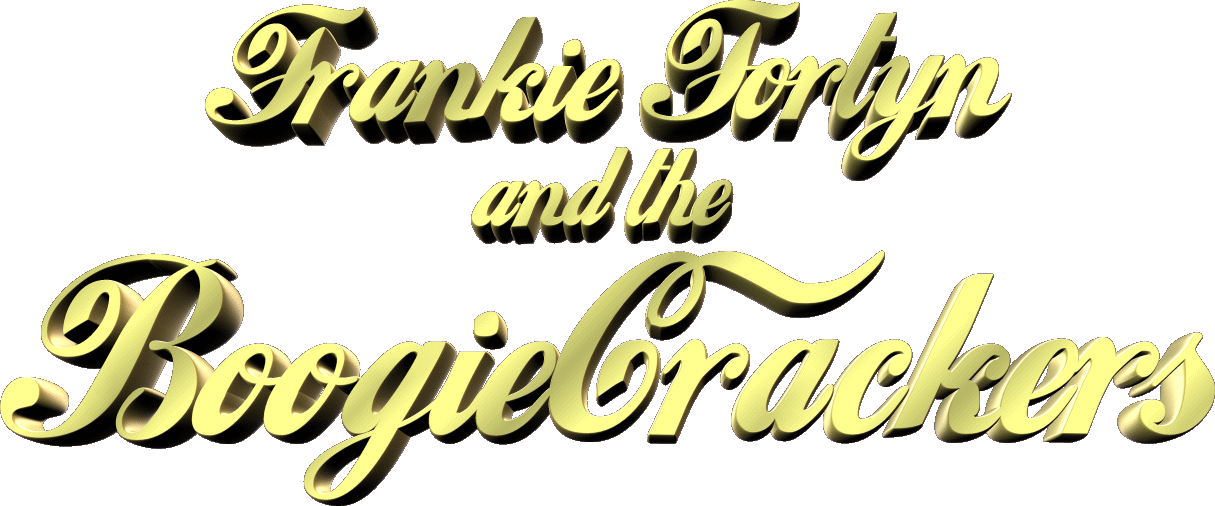 Vocals:Mic wireless (XLR)Guitar:Mic wired for vocals (XLR)Mic wired for amp (XLR)Bass:Mic wired for vocals (XLR)Amp line out XLR (XLR)Keyboards:2 x 6,3 KlinkeSaxophone:Mic wired for Harp (XLR)Clip-on-Mic wireless for Saxophone (XLR)Drums:Mic wired Bassdrum (XLR)Mic wired Snare (XLR)2 x Mic wired Overhead (XLR)Monitoring: 6 monitors on stage